 Свердловская областьГЛАВА ВОЛЧАНСКОГО ГОРОДСКОГО ОКРУГАпостановление09.12.2021   г.                                                    		                                                                  №  474г. ВолчанскО внесении изменений в постановление главы Волчанского городского округа от 05.12.2018 года № 575  «Об утверждении Схемы размещения нестационарных торговых объектов на территории Волчанского городского округа на 2019 - 2020 годы» В соответствии с постановлением Правительства Свердловской области от 27.04.2017 года № 295-ПП «Об утверждении Порядка разработки и утверждения схем размещения нестационарных торговых объектов в муниципальных образованиях, расположенных на территории Свердловской области», ПОСТАНОВЛЯЮ:     1. Внести следующие изменения в постановление главы Волчанского городского округа от 05.12.2018 года № 575 «Об утверждении Схемы размещения нестационарных торговых объектов на территории Волчанского городского округа на 2019 - 2020 годы»:1.1. по тексту слова «на 2019-2020 годы» исключить;1.2. дополнить приложением № 1 следующего содержания:Показатели развития  нестационарной торговли на территории Волчанского городского округа2. Внести в Схему размещения нестационарных торговых объектов на территории Волчанского городского округа, утвержденную постановлением главы Волчанского городского округа от  05.12.2018 года № 575 следующие изменения:2.1. в графе 10 пункта 3 слова «действующее» заменить словами «перспективное»;2.2. в графе 3 строки 9 слова «пр. Комсомольский, участок между ул. Пионерская и ул. Краснотурьинская» заменить словами «участок по адресу улица Пионерская, 10».Опубликовать настоящее постановление в информационном бюллетене «Муниципальный Вестник» и разместить на официальном сайте Волчанского городского округа в сети «Интернет» http://volchansk-adm.ru/.Контроль  исполнения настоящего постановления оставляю за собой.Глава городского округа                                                                        А.В. Вервейн Показательна 01.01.2021на 01.01.2022Нестационарные объекты, всего, в т.ч.55Павильоны, всего11продовольственные11Киоски, всего, в том числе44продовольственные22в том числе по продаже сельскохозяйственной продукции22непродовольственные (печатная продукция: книги и канц.товары)22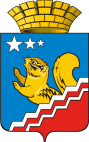 